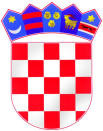 REPUBLIKA HRVATSKASISAČKO-MOSLAVAČKA ŽUPANIJA OSNOVNA ŠKOLA MLADOSTLEKENIK, ZAGREBAČKA 25BOIB: 07713188570 KLASA: 112-04/23-01/13URBROJ: 2176-24-01-23-1Lekenik, 14. 9. 2023. Temeljem članka 107. Zakona o odgoju i obrazovanju u osnovnoj i srednjoj školi (NN 87/08, 86/09, 92/10, 105/10, 90/11, 5/12, 16/12, 86/12, 126/12, 94/13, 152/14, 07/17, 68/18., 98/19., 64/20., 151/22) i članka 5. Pravilnika o načinu i postupku zapošljavanja u Osnovnoj školi Mladost, Lekenik (u daljnjem tekstu: Pravilnik)ravnatelj Osnovne škole Mladost, Zagrebačka 25 B, 44272 Lekenik, objavljuje NATJEČAJza zasnivanje radnog odnosaI. Stručni suradnik psiholog - 1 izvršitelj/-ica, na neodređeno puno radno vrijeme (40 sati tjedno) Na natječaj se mogu javiti muške i ženske osobe u skladu sa Zakonom o ravnopravnosti spolova (NN br. 82/08., 69/07.)UVJETI: Opći uvjeti sukladno općim propisima o radu, kandidati moraju ispunjavati i posebne uvjete Prema čl. 105. I čl. 106. Zakona o odgoju i obrazovanju u osnovnoj i srednjoj školi (NN 87/08, 86/09, 92/10, 105/10, 90/11, 5/12, 16/12, 86/12, 126/12, 94/13, 152/14, 07/17, 68/18., 98/19., 64/20., 151/22) i Pravilniku o odgovarajućoj vrsti obrazovanja učitelja i stručnih suradnika u osnovnoj školi (NN/ 6/2019., 75/2020.).U prijavi na natječaj (vlastoručno potpisanoj)  navodi se adresa, e-mail adresa i kontakt kandidata na koju će se dostaviti obavijest o datumu i vremenu procjene odnosno testiranja.Uz prijavu na natječaj potrebno je priložiti:- životopis - diplomu, odnosno dokaz o stečenoj stručnoj spremi - dokaz o državljanstvu - uvjerenje da nije pod istragom i da se protiv kandidata/-kinje ne vodi kazneni postupak glede  zapreka za zasnivanje radnog odnosa iz članku 106. Zakona o odgoju i obrazovanju u osnovnoj i srednjoj školi ne starije od 30 dana od dana raspisivanja natječaja - elektronički zapis ili potvrdu o podacima evidentiranim u matičnoj evidenciji Hrvatskog zavoda za mirovinsko osiguranje.Navedene isprave odnosno prilozi dostavljaju se u neovjerenoj preslici.Prije sklapanja ugovora o radu odabrani/-a kandidat/-kinja dužan/-a je sve navedene priloge dostaviti u izvorniku ili u preslici ovjerenoj od strane javnog bilježnika sukladno zakonu o javnom bilježništvu ( NN 78/93, 29/94, 162/98, 16/07, 75/09., 120/16.).Kandidat/-kinja koji/-a ostvaruju pravo prednosti pri zapošljavanju na temelju članka 102. stavka 1-3. Zakona o hrvatskim braniteljima iz Domovinskog rata i članovima njihovih obitelji (NN 121/17., 98/19.), članka 48.f. Zakona o zaštiti vojnih i civilnih invalida rata (''NN'' broj 33/92, 57/92., 77/92, 27/93., 58/93, 2/94, 76/94, 108/95, 108/96, 82/01, 103/03, 148/13., 98/19.) ili članka 9. 9. Zakona o profesionalnoj rehabilitaciji i zapošljavanju osoba s invaliditetom (''NN'' br. 157/13, 152/14., 39/18., 32/20.) dužan/-a je u prijavi na javni natječaj pozvati se na to pravo i uz prijavu  na natječaj pored navedenih isprava odnosno priloga priložiti svu propisanu dokumentaciju prema posebnom zakonu te ima prednost u odnosu na ostale kandidate/-kinje samo pod jednakim uvjetima. Kandidat/-kinja  koji/-a  se poziva na pravo prednosti pri zapošljavanju temeljem članka 102. stavaka 1. – 3..) Zakona o hrvatskim braniteljima iz Domovinskog rata i članovima njihovih obitelji dužan/-a je uz prijavu na natječaj pored navedenih isprava odnosno priloga priložiti i sve potrebne dokaze iz članka 103. stavka 1. Zakona o hrvatskim braniteljima iz Domovinskog rata i članovima njihovih obitelji koji su dostupni na poveznici Ministarstva hrvatskih branitelja.https://www.zakon.hr/z/973/Zakon-o-hrvatskim-braniteljima-iz-Domovinskog-rata-i-%C4%8Dlanovima-njihovih-obitelji-Kandidat/-kinja koji/-a ostvaruje pravo prednosti pri zapošljavanju na temelju članka 48. stavka 1.-3. Zakona o civilnim stradalnicima iz Domovinskog rata (NN 84/21) uz prijavu na natječaj dužan/-na je priložiti sve dokaze o ispunjavanju uvjeta iz natječaja te priložiti dokaze o ispunjavanju uvjeta za ostvarivanje prava prednosti pri zapošljavanju (čl. 49 st.1 zakona) dostupne na poveznici Ministarstva hrvatskih branitelja.https://www.zakon.hr/z/2851/Zakon-o-civilnim-stradalnicima-iz-Domovinskog-rataKandidat/-kinja koji/-a je pravodobno dostavio/-la potpunu prijavu sa svim prilozima odnosno ispravama i ispunjava uvjete natječaja dužan/-a je pristupiti procjeni odnosno testiranju prema odredbama Pravilnika o postupku zapošljavanja te procjeni i vrednovanju kandidata za zapošljavanje- http://www.os-mladost-lekenik.skole.hr/upload/os-mladost-lekenik/images/static3/1098/attachment/PRAVILNIK_O_ZAPOSLJAVANJU_2019..docxIzvori za pripremu (područje pripreme):Zakon o odgoju i obrazovanju u osnovnoj i srednjoj školi (NN 87/08, 86/09, 92/10, 105/10, 90/11, 5/12, 16/12, 86/12, 126/12, 94/13, 152/14, 07/17, 68/18., 98/19., 64/20., 151/22)Pravilnik o načinima, postupcima i elementima vrednovanja učenika u osnovnoj i srednjoj školi (NN broj: 112/10., 82/19., 43/20.)Odluka o donošenju kurikuluma ( NN br. 22/2018.).Kandidat/-kinja prijavom na natječaj daje privolu za obradu osobnih podataka navedenih u svim dostavljenim prilozima odnosno ispravama za potrebe provedbe natječajnog postupka sukladno važećim propisima o zaštiti osobnih podataka.Rok za podnošenje prijave n natječaj je osam (8) dana od dana objave natječaja na mrežnoj stranici i oglasnoj ploči Hrvatskog zavoda za zapošljavanje te mrežnoj stranici i oglasnoj ploči Osnovne škole Mladost.Natječaj je otvoren od 15.9.2023. do 22.9.2023.Prijave na natječaj dostavljaju se neposredno ili poštom na adresu:Osnovna škola Mladost, Zagrebačka 25B, 44272 Lekenik, s naznakom " za natječaj „Nepravodobne i nepotpune prijave neće se razmatrati,Natječajna dokumentacija se ne vraća.Kandidat/-kinja prijavljen/-na na natječaj bit će obaviješten/-na putem mrežne stranice školske ustanove najkasnije u roku od osam dana od dana sklapanja ugovora o radu s odabranim/-om kandidatom/-kinjom. http://www.os-mladost-lekenik.skole.hr/objava_natje_aja_za_radna_mjesta                                                                                                                         Ravnatelj škole:                                                                                                                      v.r. Igor Rožić, prof.